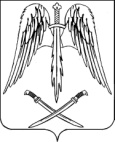 РАСПОРЯЖЕНИЕАДМИНИСТРАЦИИ  АРХАНГЕЛЬСКОГО СЕЛЬСКОГО ПОСЕЛЕНИЯТИХОРЕЦКОГО РАЙОНАот 15.1.2019 				                                                                  № 2станица АрхангельскаяО закреплении недвижимого муниципального имущества на праве оперативного управления за муниципальным казенным учреждением «Центр развития Архангельского сельского поселения Тихорецкого района»На основании решения Совета Архангельского сельского поселения Тихорецкого района от 7 февраля 2010 года № 35 «Об утверждении Положения о порядке владения, пользования и распоряжения объектами муниципальной собственности Архангельского сельского поселения Тихорецкого района», учитывая заявление директора муниципального казенного учреждения «Центр развития Архангельского сельского поселения Тихорецкого района» Г.Г.Татаринцева от 15 января 2019 года № 53:1.Закрепить за муниципальным казенным учреждением «Центр развития Архангельского сельского поселения Тихорецкого района» (Татаринцев) на праве оперативного управления следующее недвижимое имущество:- здание администрации, кадастровый номер 23:32:0902008:635, общей площадью 499,2 кв.м., расположенное по адресу: Краснодарский край, Тихорецкий район, ст.Архангельская, улица Ленина, дом № 21.2.Ведущему специалисту администрации Архангельского сельского поселения Тихорецкого района (Сеферова):2.1.Подготовить договор оперативного управления муниципального имущества указанного в пункте 1.2.2.Внести изменения в реестр муниципальной собственности Архангельского сельского поселения Тихорецкого района.3.Контроль за исполнением распоряжения оставляю за собой.4.Распоряжение вступает в силу со дня его подписания.Исполняющий обязанностиглавы Архангельского сельского поселения Тихорецкого района                                  		             Н.А.Булатова